CINDERELLA 

Characters:

Cinderella

Father

Stepmother

Stepsister

Fairy

Prince

King

Queen

I
(Звучит музыка. Золушка подметает пол. Входит отец.)

Cinderella (обнимает отца): Good morning, Daddy! I love you!

Father (гладит Золушку по голове): Good morning, dear! How are you?

Cinderella (улыбается): Fine, Daddy, fine. And you?


(Звучит музыка. Входит мачеха с дочерью.)

Stepmother (надменно): We’ll go to the ball today. You, Basil, go away! Cinderella, clean this mess and I want a party dress.

Stepsister (прихорашивается перед зеркалом): And I want a dress.

Stepmother (бросает на пол вещи): Cinderella, clean this mess! You can’t go to the ball, until you do this all (дает ей длинный список домашних дел).

Stepsister (хихикая): No, you can’t go to the ball, until you do this all!


(Звучит музыка. Мачеха с дочерью уходят.)

Cinderella (читает вслух): Clean the house, wash the blouse, make food... Oh, it’s not good (плачет).

II

(Золушка плачет. Звучит музыка. Появляется фея.)

Fairy: Why are you crying, dear, why? Please, don’t cry!

Cinderella (плачет): I can’t go to the ball, because my dress is very old.

Fairy: I can help you. Look at me! Close your eyes. One-two-three! (взмахивает волшебной палочкой)

Cinderella (изумленно смотрит на свое новое красивое платье): I can’t believe this dress is mine! Thank you, fairy, you are so kind.

Fairy (грозит Золушке пальцем): But at twelve o’clock you must be here… or your dress will disappear.

Cinderella (радостно): Oh, yes, it’s clear.

III

(Звучит музыка. Начинается бал, выходят король, королева, принц, гости.)

Queen (обращается к гостям): The ball is on. Let’s dance and play.

King (обращается к гостям): Let’s have a lot of fun today!

(Звучит музыка. Появляется Золушка в бальном платье. Все смотрят на нее с восхищением.)
Queen (обращается к королю): Look at that girl!

King (восхищенно): She’s so nice and slim!

Prince (подходит к Золушке): Hello! Let’s dance! You are my dream!

(Звучит музыка. Принц и Золушка танцуют. Часы бьют 12.)

Cinderella (испуганно): It’s twelve o’clock and I must run. Bye-bye. I had a lot of fun (Убегает, теряя одну туфельку)!

IV

(Утро. Звучит музыка. Приехали принц со стражей. Мачеха с дочерьми встречают гостей. Золушка накрывает на стол.)

Prince (обращается к мачехе и дочери): We know you were at the ball. Try on this shoe.

Stepsister (раздраженно): Oh, it’s very small!!!

Prince (заметив Золушку): But who is that girl? Come here, please! Try on this shoe, pretty Miss!

Stepmother (возмущенно): But she didn’t go to the ball!!!

Father (принцу): Give her the shoe! Her foot is small.

Prince (встает на одно колено перед Золушкой): I’m happy that I’ve found you! I love you, and I’d like to marry you.

Cinderella (радостно): Oh, yes, my Prince, I love you too.

(Звучит музыка. Все персонажи сказки выходят на поклон.)

The End 






ЗОЛУШКА

Действующие лица:




Золушка

Отец

Мачеха

Дочь мачехи

Фея

Принц

Король

Королева



I

(Звучит музыка. Золушка подметает пол. Входит отец.)

Золушка (обнимает отца): Здравствуй, папочка, привет!
Отец (гладит Золушку по голове): Рад тебе я, солнца свет! Как дела, моё дитя?

Золушка (улыбается): Хорошо! А у тебя?

(Звучит музыка. Входит мачеха с дочерьми.)

Мачеха (надменно): Сегодня мы идем на бал,
(отцу): с дороги уходи, ведь ты нам помешал!
(Золушке): Дай платье мне и приберись!
Дочь: И мне одеться, делом ты займись!
Мачеха: На бал ты с нами не пойдешь,
Еду всем приготовишь, порядок наведешь (дает ей длинный список домашних дел).
Золушка (читает вслух): Еду приготовить, постирать и убрать… copyright - http://sc-pr.ru Когда мне все сделать? Им не понять… Все это сделать просто невозможно.
Мне нечего надеть,
Как это все тревожно (плачет).

(Золушка плачет. Звучит музыка. Появляется фея.)

Фея: Я помогу тебе, дитя моё, не плачь. На меня ты посмотри! Закрой глаза! Раз-два-три! (взмахивает волшебной палочкой)

Золушка (изумленно смотрит на свое новое красивое платье): О, неужели это платье мне?
Спасибо, Фея!
Фея (грозит Золушке пальцем): В 12 ты должна вернуться!
Золушка (радостно): Я успею.

III

(Звучит музыка. Начинается бал, выходят король, королева, принц, гости.)

Королева: Бал начинается, давайте веселиться!
Король: Стоять в сторонке, право, не годится!

(Звучит музыка. Появляется Золушка в бальном платье. Все смотрят на нее с восхищением.)
Королева (королю): Смотри, мой дорогой, как девушка мила.
Король: Да, я так рад, что к нам на бал она пришла.
Принц (подходит к Золушке): О, разрешите мне Вас пригласить.
Хочу я с Вами танцевать, и с Вами рядом быть.

(Звучит музыка. Принц и Золушка танцуют. Часы бьют 12.)

Золушка (испуганно): Уже 12, я должна бежать,
Иначе будет плохо, Вы должны понять (убегает, теряя одну туфельку).

IV

(Утро. Звучит музыка. Приехали принц со стражей. Мачеха с дочерьми встречают гостей. Золушка накрывает на стол.)

Принц (дочери): Примерьте туфельку, Вы были на балу.
Дочь (раздраженно): Как я ее надену? Я ее порву!
Принц (увидев Золушку): И Вы примерьте, тоже Вас прошу.
Мачеха (возмущенно): Она сидела дома, мерить не пущу!!!
Отец (принцу): Не слушайте злодейку, пусть примерит дочь.

(Золушке) Подай свою мне ножку, я хочу помочь.
Принц (встает на одно колено перед Золушкой): Она Вам подошла, я очень рад. Я Вас люблю и руку предлагаю.
Золушка (радостно): Я тоже Вас люблю! И предложение Ваше принимаю.

(Звучит музыка. Все персонажи сказки выходят на поклон.)

КОНЕЦОтправить ссылку в Одноклассники, Вконтакте, Мои мир, Facebook    Другие новости по теме:  Сценарий сказочный: Золушка  Сценарий дня рождения девочки  Сценарий В гостях у сказки  Сценарий детские музыкальные  Сценарий проведения детских праздников
Версия для печатиСЦЕНАРИИ ПРАЗДНИКОВПрофессиональные ПраздникиНовый ГодРождествоКолядаДень Святого Валентина23 ФевраляМасленица8 марта1 апреляПасха9 МаяДень НептунаХэллоуинТЕМАТИЧЕСКИЕ СЦЕНАРИИДля ВзрослыхЖенскиеМужскиеМолодежныеСемейныеСказочныеРомантическиеСексуальныеРазвлекательныеИгры, ИгровыеКВНКапустникЛитературныеМузыкальныеСпортивныеТимбилдингПатриотическиеПравославныеДуховно-НравственныеДЕТСКО-ШКОЛЬНЫЕ СЦЕНАРИИДетскиеВыпускнойДля Детского СадаУтренникШкольныеСтуденческиеСЦЕНАРИИ ВРЕМЕН ГОДАЛетниеОсенниеЗимниеВесенниеСЦЕНАРИИ НА ЯЗЫКАХНа Татарском ЯзыкеНа Украинском ЯзыкеНа Казахском ЯзыкеНа Английском ЯзыкеНа Чувашском ЯзыкеОРИГИНАЛЬНЫЕ СЦЕНАРИИПрикольныеОригинальныеВеселыеЛучшиеКлассныеГотовыеВ СтихахНовыеСЧЕТЧИКИ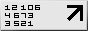 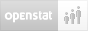 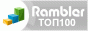 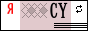 